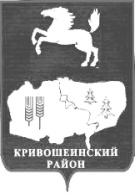 АДМИНИСТРАЦИЯ  КРИВОШЕИНСКОГО РАЙОНА ПОСТАНОВЛЕНИЕ09.04.2020						   				               № 196с.  КривошеиноТомской областиО внесении изменений в постановление АдминистрацииКривошеинского района от 26.01.2012 № 28 «Об утверждении Регламента работы административных комиссий муниципального образования Кривошеинский район»В целях приведения нормативно правового акта в соответствие с законодательством	ПОСТАНОВЛЯЮ:            1. Внести в Приложение  к постановлению Администрации Кривошеинского района от 26.01.2012 № 28 «Об утверждении Регламента работы административных комиссий муниципального образования Кривошеинский район» (далее – Регламент) следующие изменения:1)  пункт 3.1 Регламента изложить в новой редакции: «3.1 Персональный и численный состав административных комиссий, утверждается сроком на четыре года при наличии письменного согласия лиц, предлагаемых в состав комиссий, определяется постановлением Администрации Кривошеинского района. 	В состав административных комиссий входят: председатель, заместитель председателя, ответственный секретарь и иные члены комиссии.»;2) в пункте 3.2 Регламента слова «а также не подвергнутые административному наказанию»  исключить;3) в пункте 3.5 Регламента слова «составляет 4 года»  исключить;4) подпункт 3) пункта 3.6 Регламента изложить в новой редакции: «3) вступления в отношении него в законную силу обвинительного приговора суда»;2.   Настоящее постановление вступает в силу с даты его подписания.            3. Настоящее постановление опубликовать в Сборнике нормативных актов Администрации Кривошеинского района и разместить на сайте Администрации Кривошеинского района в информационно-телекоммуникационной сети «Интернет».4. Контроль за исполнением настоящего постановления возложить на управляющего делами Администрации Кривошеинского района.Глава Кривошеинского района(Глава Администрации)                                                                                       С.А. ТайлашевМельник Станислав Валентинович 8 (38251) 21763Прокуратура, библиотека, секретарь административной комиссии  